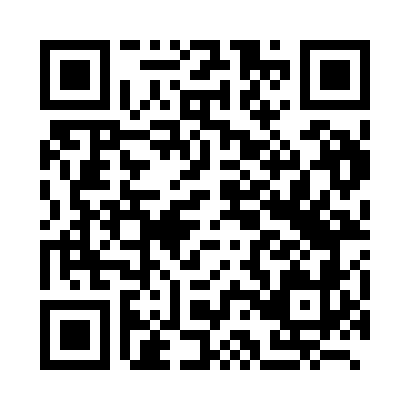 Prayer times for Galaţi, Galati, RomaniaWed 1 May 2024 - Fri 31 May 2024High Latitude Method: Angle Based RulePrayer Calculation Method: Muslim World LeagueAsar Calculation Method: HanafiPrayer times provided by https://www.salahtimes.comDateDayFajrSunriseDhuhrAsrMaghribIsha1Wed3:575:561:056:068:1510:062Thu3:545:541:056:068:1610:083Fri3:525:531:056:078:1710:104Sat3:505:511:056:088:1910:125Sun3:485:501:056:098:2010:146Mon3:465:481:046:098:2110:167Tue3:435:471:046:108:2210:188Wed3:415:461:046:118:2310:209Thu3:395:441:046:118:2510:2210Fri3:375:431:046:128:2610:2411Sat3:355:421:046:138:2710:2612Sun3:325:411:046:148:2810:2813Mon3:305:391:046:148:3010:3014Tue3:285:381:046:158:3110:3215Wed3:265:371:046:168:3210:3416Thu3:245:361:046:168:3310:3617Fri3:225:351:046:178:3410:3818Sat3:205:341:046:188:3510:4019Sun3:185:331:046:188:3610:4220Mon3:165:321:046:198:3710:4321Tue3:145:311:046:208:3910:4522Wed3:125:301:056:208:4010:4723Thu3:105:291:056:218:4110:4924Fri3:095:281:056:228:4210:5125Sat3:075:271:056:228:4310:5326Sun3:055:271:056:238:4410:5527Mon3:035:261:056:238:4510:5628Tue3:025:251:056:248:4610:5829Wed3:005:241:056:248:4711:0030Thu2:585:241:056:258:4711:0131Fri2:575:231:066:268:4811:03